LIQUIDATION
PUBLIC AUCTION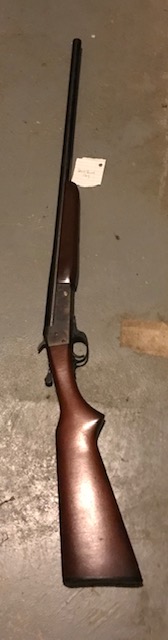 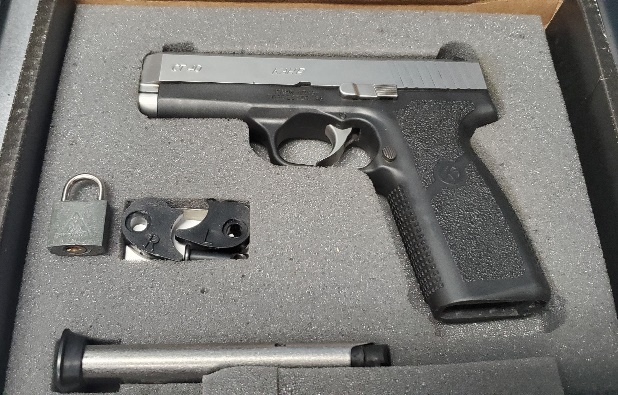 Formerly Pigg’s Pet!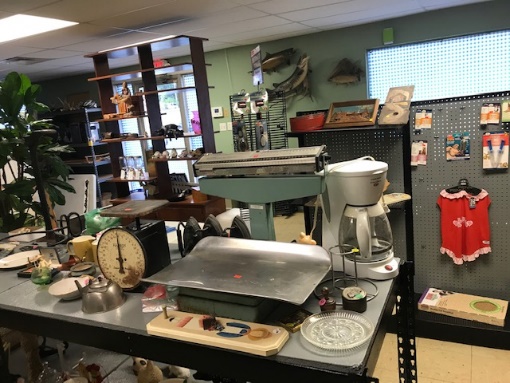 A rare collection of personal and store liquidationToo much to list, see pics!!! Saturday, October 3, 2020 * 11 a.m.
Sale Site: 1710 West Osage ~ Pacific, MO
GUNS    COINS    FURNITURE    JEWERLY    SPORTING GOODS    TOOLS    MISCELLANEOUS
APARTMENT DRYER    WHEEL CHAIR’S     PET SUPPLIES   DOLLS    PORTABLE SHED    SODA MACHINE    
ICE BOX    CONCRETE LAWN ORANMITS    RARE ALBINO DEER HEAD    RAM HEADS   DEER HORNS  FISH MOUNTS    DISPLAY CASES    CASH REGISTER    JEEP WENCH    FISHING EQUIPMENT            STORE RACKS/SHELVES     STORE FIXTURES
WE ARE JUST BEGINNING TO SET UP SO THIS IS A VERY PARTIAL LISTING. FOR FULL LISTING & PICTURES SEE AUCTIONZIP.COM   ID#3477116
TERMS: Announcements day of the sale supersede all previously advertised announcements. No item shall be removed until settled for. All items are sold “As Is, Where Is” with no warranties. Auction staff are not responsible for accidents.
SILVER DOLLAR AUCTION                  LARRY MUELLER, AUCTIONEER
FOR MORE INFORMATION, CALL LARRY AT 314-210-7033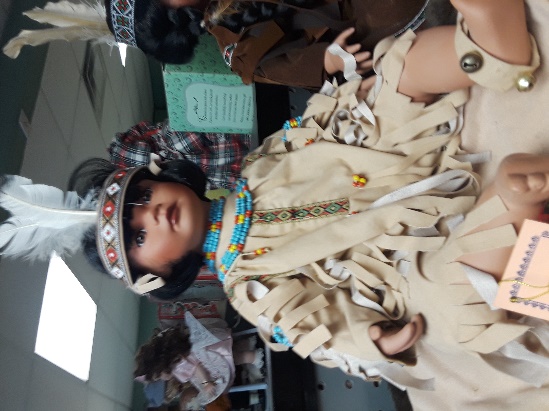 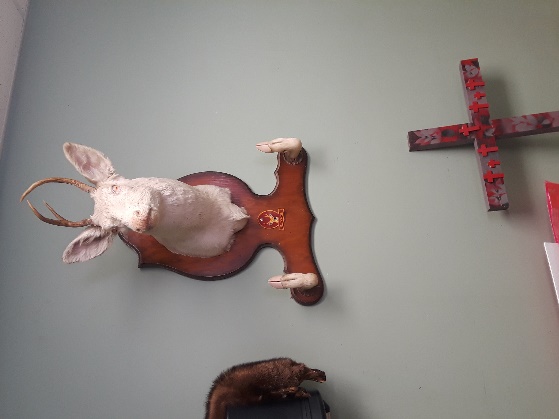 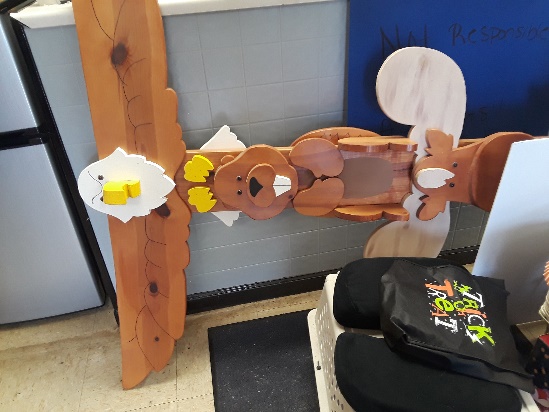 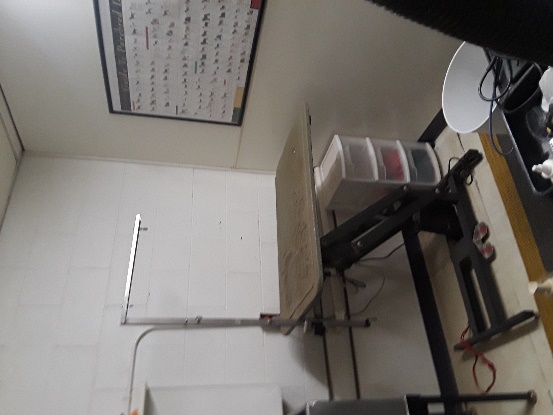 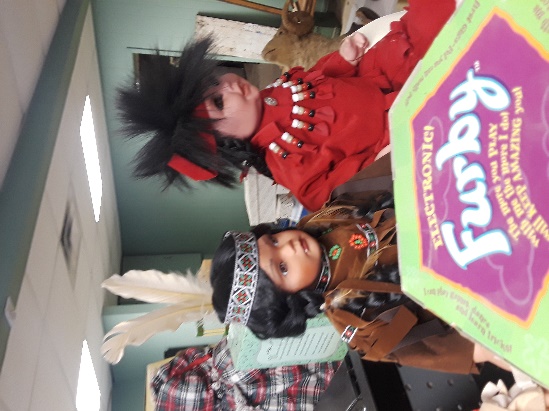 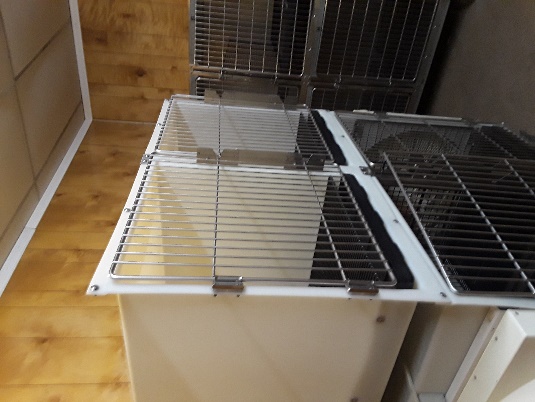 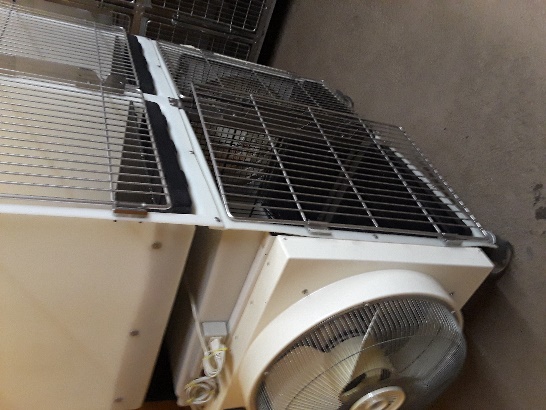 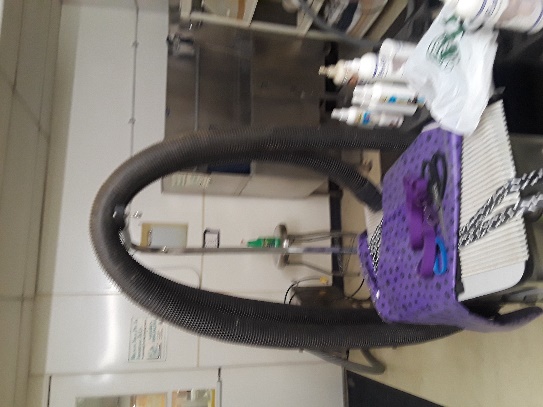 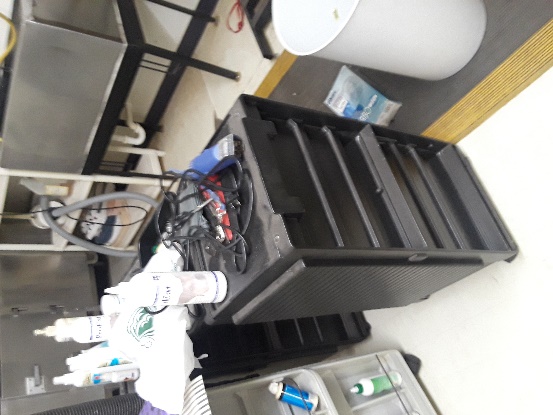 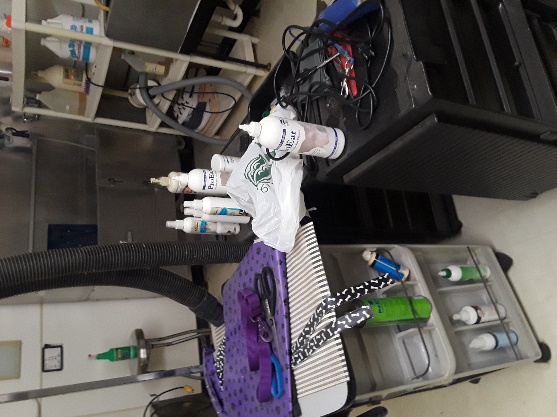 0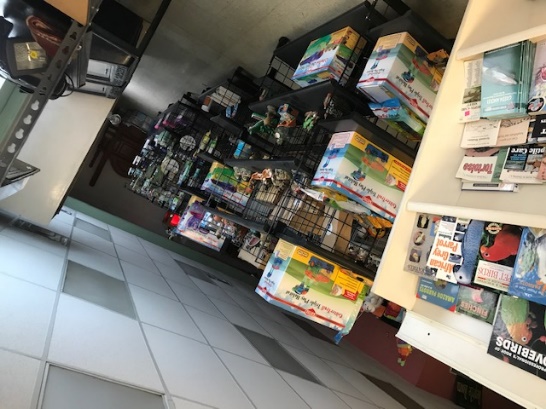 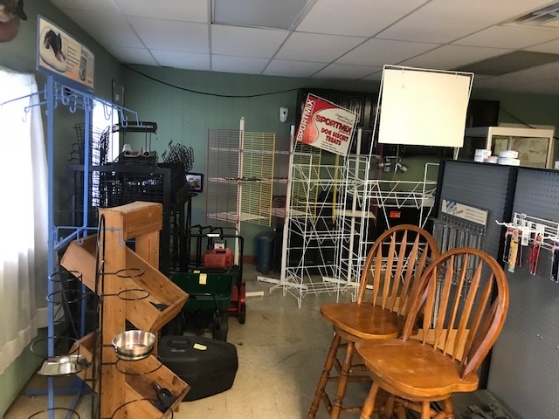 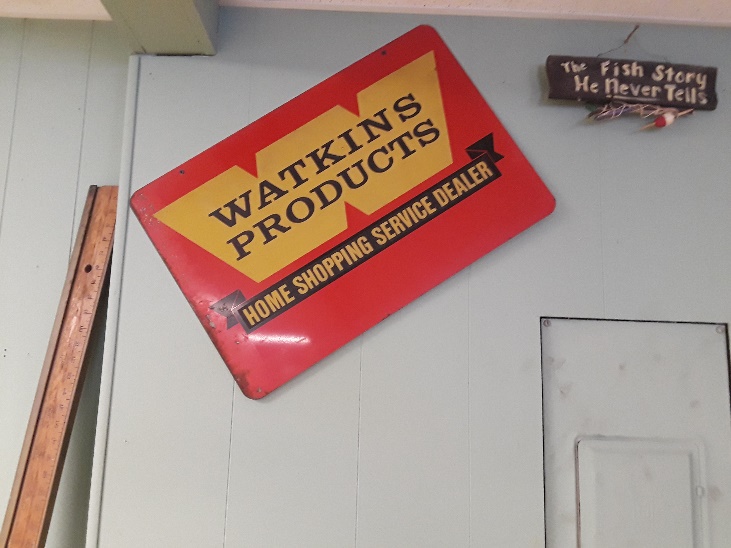 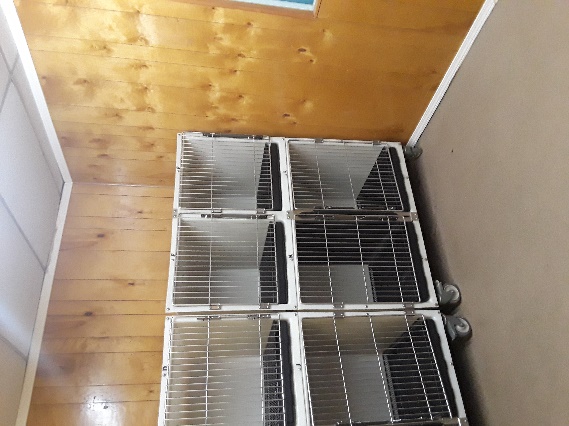 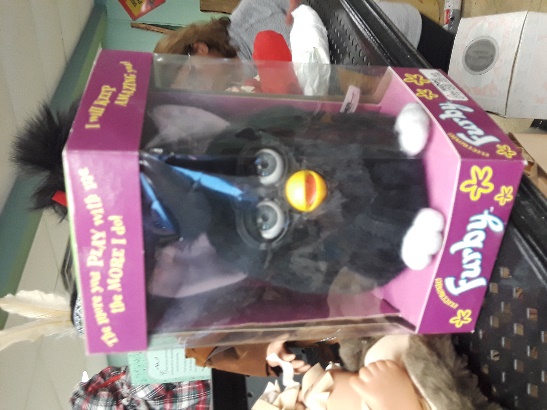 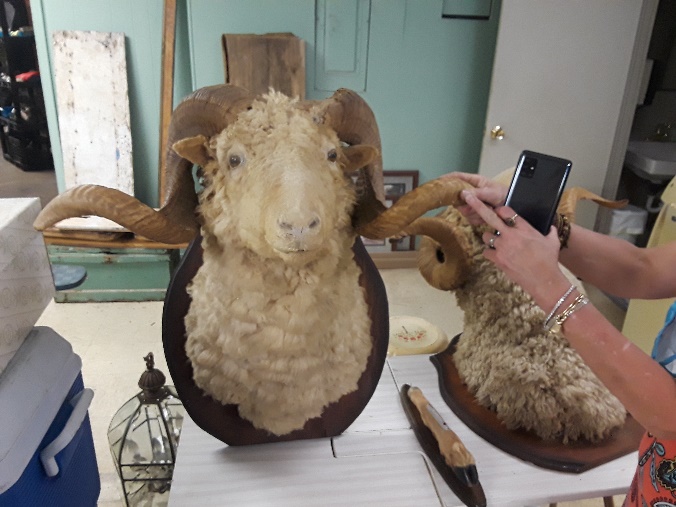 